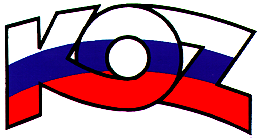 KONFEDERÁCIA ODBOROVÝCH ZVÄZOV SLOVENSKEJ REPUBLIKYMateriál na rokovanieHSR SR 16.04.2018Bod 6S T A N O V I S K Ok návrhu zákona, ktorým sa mení a dopĺňa zákon č. 39/2015 Z. z. o poisťovníctve a o zmene a doplnení niektorých zákonov v znení neskorších predpisov a ktorým sa menia a dopĺňajú niektoré zákonyPopis materiáluCieľom návrhu zákona, ktorým sa mení a dopĺňa zákon č. 39/2015 Z. z. o poisťovníctve a o zmene a doplnení niektorých zákonov v znení neskorších predpisov a ktorým sa menia a dopĺňajú niektoré zákony je zvýšenie transparentnosti a prehľadnosti nákladov spojených s distribúciou finančných produktov, regulácia odmien finančných sprostredkovateľov spojených s distribúciou finančných služieb a regulácia stanovenia odkupnej hodnoty v životnom poistení.Stanovisko KOZ SRKOZ SR nemá predloženému návrhu zákona pripomienky.Závery a odporúčaniaKOZ SR odporúča návrh zákona na ďalšie legislatívne konanie.